Expert Group on the International Telecommunication Regulations (EG-ITRs) 
Progress report to TDAGBackgroundResolution 146 (Rev. Dubai, 2018) of the Plenipotentiary Conference, on the periodic review and revision of the International Telecommunication Regulations, instructed the Secretary-General to reconvene an EG-ITR, open to the ITU Member States and Sector Members, with terms of reference and working methods established by the ITU Council, to review those regulations.At its session in June 2019, the Council reviewed and modified its Resolution 1379, on Expert Group on the International Telecommunication Regulations, and approved the terms of reference for the group, which are available at the following link: https://www.itu.int/en/council/Pages/eg-itrs.aspx.Outputs from the first meeting of the Expert Group on the ITRs (16-17 September 2019)During the first meeting of the Expert Group on the ITRs, which took place from 16 to 17 September 2019, the main focus was on its working methods and terms of reference developed on the basis of Resolution  146 (Rev. Dubai, 2018) and Council Resolution 1379 (Modified 2019), as outlined above. The chairman also gave a presentation on working methods and terms of reference of the group, based on these resolutions.  The group discussed all the contributions received for the meeting, and decided that in addition to its terms of reference, the generic template proposed by Ghana below (now known as “Examination Table”) would also be used to collate the views of the group on the provision-by-provision review of the ITRs.  Note to the Directors of the Bureaux to seek views from their Sector advisory groups:  A note from the EG-ITR chairman inviting the Directors of the Bureaux to seek advice from their respective   Sector advisory groups to contribute to the work of the EG-ITR was adopted, guided by Resolution1379 (Modified 2019), and in compliance with Resolution 146 (Rev. Dubai, 2018). Discussion on whether or not to use a questionnaire to gather views:  One of the proposals put forward for Member States and Sector Members to collect inputs from stakeholders was the circulation of a common questionnaire. In this regard, the group noted in the report of its meeting  the statement from the vice-chairman of the Americas region. According to this statement,  by way of an internal practice, the administrations that comprise the Inter-American Telecommunication Commission (CITEL) will use and circulate a questionnaire on the use, applicability and flexibility of the ITRs among its Member States and Associates, which include the private sector, civil society, academia and the Internet technical community. Other members are at liberty to also use the questionnaire to carry out their own formal consultations or information gathering.Work plan of EG-ITR:  A final work plan was adopted (Annex 1), as a living document. Inputs to the “Examination Table” during the course of the meetings of the group will be fully finalized and confirmed at the 5th meeting of the EG-ITR. Outputs from the Second meeting of EG-ITR (12-13 February 2020)Based on the work plan and the “Examination Table” approved during the first meeting, members focused on the provision-by-provision analysis for the following articles (44 provisions), reflecting the different views expressed in the written contributions  and in the discussions during the meeting:Preamble (to be revised by the EG-ITR vice-chairmen)ARTICLE 1 Purpose and scope of the Regulations ARTICLE 2 DefinitionsARTICLE 3 International networkARTICLE 4 International telecommunication services.The Examination Table reflects the discussions of the group on the: Applicability in fostering provision and development of networks and services. Flexibility to accommodate new trends and emerging issues of the ITRs. Summary outcome of the discussions, based on (1) and (2) above.The updated Examination Table is available in document EG-ITRs-2/DL/2.Broader views on the ITRs are summarized in the meeting report as well. In addition, the chairman’s report to the Council will reflect the outcomes of both meetings as indicated in the individual meeting reports. Annex 1EG-ITR work plan Work plan_______________Telecommunication Development
Advisory Group (TDAG)25th Meeting, Geneva, 24-27 March 2020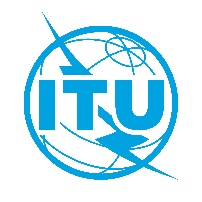 Document TDAG-20/9-E13 February 2020Original: EnglishDirector, Telecommunication Development BureauDirector, Telecommunication Development BureauExpert Group on the International Telecommunication 
Regulations (EG-ITRs): Progress report to TDAGExpert Group on the International Telecommunication 
Regulations (EG-ITRs): Progress report to TDAGSummary:This progress report presents the work of the Expert Group on the International Telecommunication Regulations (EG-ITRs), highlighting the main outputs from its two meetings organized so far.Action required:TDAG is invited to note this document and provide guidance as deemed appropriate in order to contribute to the work of EG-ITRs.References:Revision 2 to Document EG-ITRs-1/DL/3-E, Resolution 146 (Rev. Dubai, 2018) of the Plenipotentiary Conference, Resolution 1379 (Modified 2019) of the ITU Council.Summary:This progress report presents the work of the Expert Group on the International Telecommunication Regulations (EG-ITRs), highlighting the main outputs from its two meetings organized so far.Action required:TDAG is invited to note this document and provide guidance as deemed appropriate in order to contribute to the work of EG-ITRs.References:Revision 2 to Document EG-ITRs-1/DL/3-E, Resolution 146 (Rev. Dubai, 2018) of the Plenipotentiary Conference, Resolution 1379 (Modified 2019) of the ITU Council.2012 ArticleSub article and provisionRelated 1988 sub article and provisionApplicability in fostering provision and development of networks and servicesFlexibility to accommodate new trends and emerging issuesSummary outcomeRevision 2 to Document EG-ITRs-1/DL/3-E
17 September 2019 
English onlyMeetingPrimary ActionsProvisionsExpectations2nd Meeting 
(12-13 February 2020)Provision-by-provision examination of the ITRsPreambleARTICLE 1 Purpose and scope of the RegulationsARTICLE 2 DefinitionsARTICLE 3 International networkARTICLE 4 International telecommunication servicesDraft results of the provision-by-provision examination using the Examination Table Progress report to the Council3rd meeting (September 2020)Provision-by-provision examination of the ITRsARTICLE 5 Safety of life and priority of telecommunicationsARTICLE 6 Security and robustness of networksARTICLE 7 Unsolicited bulk electronic communicationsARTICLE 8 Charging and accountingAPPENDIX 1 General provisions concerning accountingDraft results of the provision-by-provision  examination using the Examination Table 4th Meeting 
(February 2021)Provision-by-provision examination of the ITRsARTICLE 9 Suspension of servicesARTICLE 10 Dissemination of informationARTICLE 11 Energy efficiency/e-wasteARTICLE 12 AccessibilityARTICLE 13 Special arrangementsARTICLE 14 Final provisionsAPPENDIX 2 Additional provisions relating to maritime telecommunicationsDraft results of the provision-by-provision  examination using the Examination TableProgress report to the Council5th Meeting (September 2021)Overall observations based on the provision-by-provision examinationFirst draft of the Final Report to Council 20226th Meeting (just prior to Council 2022)Finalize the Final Report to Council 2022Final Report to Council 2022